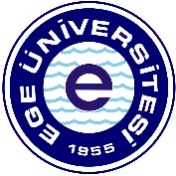 EGE ÜNİVERSİTESİFEN BİLİMLERİ ENSTİTÜSÜTEZ İZLEME KOMİTESİ (TİK) TUTANAĞIEGE ÜNİVERSİTESİFEN BİLİMLERİ ENSTİTÜSÜTEZ İZLEME KOMİTESİ (TİK) TUTANAĞIEGE ÜNİVERSİTESİFEN BİLİMLERİ ENSTİTÜSÜTEZ İZLEME KOMİTESİ (TİK) TUTANAĞIEGE ÜNİVERSİTESİFEN BİLİMLERİ ENSTİTÜSÜTEZ İZLEME KOMİTESİ (TİK) TUTANAĞIEGE ÜNİVERSİTESİFEN BİLİMLERİ ENSTİTÜSÜTEZ İZLEME KOMİTESİ (TİK) TUTANAĞIEGE ÜNİVERSİTESİFEN BİLİMLERİ ENSTİTÜSÜTEZ İZLEME KOMİTESİ (TİK) TUTANAĞIEGE ÜNİVERSİTESİFEN BİLİMLERİ ENSTİTÜSÜTEZ İZLEME KOMİTESİ (TİK) TUTANAĞIEGE ÜNİVERSİTESİFEN BİLİMLERİ ENSTİTÜSÜTEZ İZLEME KOMİTESİ (TİK) TUTANAĞII- ÖĞRENCİ BİLGİLERİI- ÖĞRENCİ BİLGİLERİI- ÖĞRENCİ BİLGİLERİI- ÖĞRENCİ BİLGİLERİI- ÖĞRENCİ BİLGİLERİI- ÖĞRENCİ BİLGİLERİI- ÖĞRENCİ BİLGİLERİI- ÖĞRENCİ BİLGİLERİI- ÖĞRENCİ BİLGİLERİI- ÖĞRENCİ BİLGİLERİADIADIADIADI::SOYADISOYADISOYADISOYADI::NUMARASINUMARASINUMARASINUMARASI::ORCID NOORCID NOORCID NOORCID NO::ANABİLİM DALIANABİLİM DALIANABİLİM DALIANABİLİM DALI::Güneş Enerjisi Anabilim DalıGüneş Enerjisi Anabilim DalıGüneş Enerjisi Anabilim DalıGüneş Enerjisi Anabilim DalıDANIŞMANIDANIŞMANIDANIŞMANIDANIŞMANI::TEZİN ADITEZİN ADITEZİN ADITEZİN ADI::II- TEZ İZLEME KOMİTESİ TOPLANTISIII- TEZ İZLEME KOMİTESİ TOPLANTISIII- TEZ İZLEME KOMİTESİ TOPLANTISIII- TEZ İZLEME KOMİTESİ TOPLANTISIII- TEZ İZLEME KOMİTESİ TOPLANTISIII- TEZ İZLEME KOMİTESİ TOPLANTISIII- TEZ İZLEME KOMİTESİ TOPLANTISIII- TEZ İZLEME KOMİTESİ TOPLANTISIII- TEZ İZLEME KOMİTESİ TOPLANTISIII- TEZ İZLEME KOMİTESİ TOPLANTISIDÖNEMİDÖNEMİDÖNEMİ:: OCAK-HAZİRAN                                                TEMMUZ-ARALIK OCAK-HAZİRAN                                                TEMMUZ-ARALIK OCAK-HAZİRAN                                                TEMMUZ-ARALIK OCAK-HAZİRAN                                                TEMMUZ-ARALIK OCAK-HAZİRAN                                                TEMMUZ-ARALIKTOPLANTI NOTOPLANTI NOTOPLANTI NO:: 1.             2.             3.             4.             5.             6. 1.             2.             3.             4.             5.             6. 1.             2.             3.             4.             5.             6. 1.             2.             3.             4.             5.             6. 1.             2.             3.             4.             5.             6.TOP. TARİHİTOP. TARİHİTOP. TARİHİ::TOPLANTI SAATİTOPLANTI SAATİTOPLANTI SAATİ::TOP. YERİTOP. YERİTOP. YERİ::AÇIKLAMAAÇIKLAMAAÇIKLAMA::1. Bu rapor döneminde gerçekleştirilen çalışmaların kısa özeti:1. Bu rapor döneminde gerçekleştirilen çalışmaların kısa özeti:1. Bu rapor döneminde gerçekleştirilen çalışmaların kısa özeti:1. Bu rapor döneminde gerçekleştirilen çalışmaların kısa özeti:1. Bu rapor döneminde gerçekleştirilen çalışmaların kısa özeti:::2. Gelecek dönem için planlanan çalışmaların tanımı:2. Gelecek dönem için planlanan çalışmaların tanımı:2. Gelecek dönem için planlanan çalışmaların tanımı:2. Gelecek dönem için planlanan çalışmaların tanımı:2. Gelecek dönem için planlanan çalışmaların tanımı:::3. Bu rapor döneminde üretilen eserler:3. Bu rapor döneminde üretilen eserler:3. Bu rapor döneminde üretilen eserler:3. Bu rapor döneminde üretilen eserler:3. Bu rapor döneminde üretilen eserler:::4. Bu rapor döneminde yapılan/geliştirilen işbirlikleri:4. Bu rapor döneminde yapılan/geliştirilen işbirlikleri:4. Bu rapor döneminde yapılan/geliştirilen işbirlikleri:4. Bu rapor döneminde yapılan/geliştirilen işbirlikleri:4. Bu rapor döneminde yapılan/geliştirilen işbirlikleri:::5. Tez adı değişikliği var ise tezin yeni adı ve İngilizce adı:5. Tez adı değişikliği var ise tezin yeni adı ve İngilizce adı:5. Tez adı değişikliği var ise tezin yeni adı ve İngilizce adı:5. Tez adı değişikliği var ise tezin yeni adı ve İngilizce adı:5. Tez adı değişikliği var ise tezin yeni adı ve İngilizce adı:::6. Diğer Görüşler:6. Diğer Görüşler:6. Diğer Görüşler:6. Diğer Görüşler:6. Diğer Görüşler:III- DEĞERLENDİRMEÖğrencinin    dönemine ait tez raporuna ilişkin değerlendirme aşağıdaki gibidir.III- DEĞERLENDİRMEÖğrencinin    dönemine ait tez raporuna ilişkin değerlendirme aşağıdaki gibidir.III- DEĞERLENDİRMEÖğrencinin    dönemine ait tez raporuna ilişkin değerlendirme aşağıdaki gibidir.III- DEĞERLENDİRMEÖğrencinin    dönemine ait tez raporuna ilişkin değerlendirme aşağıdaki gibidir.III- DEĞERLENDİRMEÖğrencinin    dönemine ait tez raporuna ilişkin değerlendirme aşağıdaki gibidir.III- DEĞERLENDİRMEÖğrencinin    dönemine ait tez raporuna ilişkin değerlendirme aşağıdaki gibidir.III- DEĞERLENDİRMEÖğrencinin    dönemine ait tez raporuna ilişkin değerlendirme aşağıdaki gibidir.III- DEĞERLENDİRMEÖğrencinin    dönemine ait tez raporuna ilişkin değerlendirme aşağıdaki gibidir.III- DEĞERLENDİRMEÖğrencinin    dönemine ait tez raporuna ilişkin değerlendirme aşağıdaki gibidir.III- DEĞERLENDİRMEÖğrencinin    dönemine ait tez raporuna ilişkin değerlendirme aşağıdaki gibidir.DANIŞMAN BAŞARILI BAŞARISIZİmzaÜYE BAŞARILI BAŞARISIZİmzaÜYE BAŞARILI BAŞARISIZİmzaEK: Öğrenci tarafından sunulan dönem raporuEK: Öğrenci tarafından sunulan dönem raporuEK: Öğrenci tarafından sunulan dönem raporuEK: Öğrenci tarafından sunulan dönem raporuEK: Öğrenci tarafından sunulan dönem raporuEK: Öğrenci tarafından sunulan dönem raporuEK: Öğrenci tarafından sunulan dönem raporuEK: Öğrenci tarafından sunulan dönem raporuEK: Öğrenci tarafından sunulan dönem raporuEK: Öğrenci tarafından sunulan dönem raporuAÇIKLAMA: 1) Tez önerisi kabul edilen öğrenci için TİK, Ocak/Haziran veya Temmuz/Aralık dönemlerinde olmak üzere yılda iki kez toplanır. Öğrenci toplantı tarihinden en az bir ay önce komite üyelerine yazılı bir rapor sunar. Bu raporda o ana kadar yapılan çalışmaların özeti ve bir sonraki dönemde yapılacak çalışma planı belirtilir. Öğrencinin tez çalışması Başarılı ve Başarısız olarak belirlenir.2) Bu tutanak iki nüsha doldurularak bir nüshası Anabilim Dalı Başkanlığında kalacak, bir nüshası üç gün içinde Enstitüye gönderilecektir.AÇIKLAMA: 1) Tez önerisi kabul edilen öğrenci için TİK, Ocak/Haziran veya Temmuz/Aralık dönemlerinde olmak üzere yılda iki kez toplanır. Öğrenci toplantı tarihinden en az bir ay önce komite üyelerine yazılı bir rapor sunar. Bu raporda o ana kadar yapılan çalışmaların özeti ve bir sonraki dönemde yapılacak çalışma planı belirtilir. Öğrencinin tez çalışması Başarılı ve Başarısız olarak belirlenir.2) Bu tutanak iki nüsha doldurularak bir nüshası Anabilim Dalı Başkanlığında kalacak, bir nüshası üç gün içinde Enstitüye gönderilecektir.AÇIKLAMA: 1) Tez önerisi kabul edilen öğrenci için TİK, Ocak/Haziran veya Temmuz/Aralık dönemlerinde olmak üzere yılda iki kez toplanır. Öğrenci toplantı tarihinden en az bir ay önce komite üyelerine yazılı bir rapor sunar. Bu raporda o ana kadar yapılan çalışmaların özeti ve bir sonraki dönemde yapılacak çalışma planı belirtilir. Öğrencinin tez çalışması Başarılı ve Başarısız olarak belirlenir.2) Bu tutanak iki nüsha doldurularak bir nüshası Anabilim Dalı Başkanlığında kalacak, bir nüshası üç gün içinde Enstitüye gönderilecektir.AÇIKLAMA: 1) Tez önerisi kabul edilen öğrenci için TİK, Ocak/Haziran veya Temmuz/Aralık dönemlerinde olmak üzere yılda iki kez toplanır. Öğrenci toplantı tarihinden en az bir ay önce komite üyelerine yazılı bir rapor sunar. Bu raporda o ana kadar yapılan çalışmaların özeti ve bir sonraki dönemde yapılacak çalışma planı belirtilir. Öğrencinin tez çalışması Başarılı ve Başarısız olarak belirlenir.2) Bu tutanak iki nüsha doldurularak bir nüshası Anabilim Dalı Başkanlığında kalacak, bir nüshası üç gün içinde Enstitüye gönderilecektir.AÇIKLAMA: 1) Tez önerisi kabul edilen öğrenci için TİK, Ocak/Haziran veya Temmuz/Aralık dönemlerinde olmak üzere yılda iki kez toplanır. Öğrenci toplantı tarihinden en az bir ay önce komite üyelerine yazılı bir rapor sunar. Bu raporda o ana kadar yapılan çalışmaların özeti ve bir sonraki dönemde yapılacak çalışma planı belirtilir. Öğrencinin tez çalışması Başarılı ve Başarısız olarak belirlenir.2) Bu tutanak iki nüsha doldurularak bir nüshası Anabilim Dalı Başkanlığında kalacak, bir nüshası üç gün içinde Enstitüye gönderilecektir.AÇIKLAMA: 1) Tez önerisi kabul edilen öğrenci için TİK, Ocak/Haziran veya Temmuz/Aralık dönemlerinde olmak üzere yılda iki kez toplanır. Öğrenci toplantı tarihinden en az bir ay önce komite üyelerine yazılı bir rapor sunar. Bu raporda o ana kadar yapılan çalışmaların özeti ve bir sonraki dönemde yapılacak çalışma planı belirtilir. Öğrencinin tez çalışması Başarılı ve Başarısız olarak belirlenir.2) Bu tutanak iki nüsha doldurularak bir nüshası Anabilim Dalı Başkanlığında kalacak, bir nüshası üç gün içinde Enstitüye gönderilecektir.AÇIKLAMA: 1) Tez önerisi kabul edilen öğrenci için TİK, Ocak/Haziran veya Temmuz/Aralık dönemlerinde olmak üzere yılda iki kez toplanır. Öğrenci toplantı tarihinden en az bir ay önce komite üyelerine yazılı bir rapor sunar. Bu raporda o ana kadar yapılan çalışmaların özeti ve bir sonraki dönemde yapılacak çalışma planı belirtilir. Öğrencinin tez çalışması Başarılı ve Başarısız olarak belirlenir.2) Bu tutanak iki nüsha doldurularak bir nüshası Anabilim Dalı Başkanlığında kalacak, bir nüshası üç gün içinde Enstitüye gönderilecektir.AÇIKLAMA: 1) Tez önerisi kabul edilen öğrenci için TİK, Ocak/Haziran veya Temmuz/Aralık dönemlerinde olmak üzere yılda iki kez toplanır. Öğrenci toplantı tarihinden en az bir ay önce komite üyelerine yazılı bir rapor sunar. Bu raporda o ana kadar yapılan çalışmaların özeti ve bir sonraki dönemde yapılacak çalışma planı belirtilir. Öğrencinin tez çalışması Başarılı ve Başarısız olarak belirlenir.2) Bu tutanak iki nüsha doldurularak bir nüshası Anabilim Dalı Başkanlığında kalacak, bir nüshası üç gün içinde Enstitüye gönderilecektir.AÇIKLAMA: 1) Tez önerisi kabul edilen öğrenci için TİK, Ocak/Haziran veya Temmuz/Aralık dönemlerinde olmak üzere yılda iki kez toplanır. Öğrenci toplantı tarihinden en az bir ay önce komite üyelerine yazılı bir rapor sunar. Bu raporda o ana kadar yapılan çalışmaların özeti ve bir sonraki dönemde yapılacak çalışma planı belirtilir. Öğrencinin tez çalışması Başarılı ve Başarısız olarak belirlenir.2) Bu tutanak iki nüsha doldurularak bir nüshası Anabilim Dalı Başkanlığında kalacak, bir nüshası üç gün içinde Enstitüye gönderilecektir.AÇIKLAMA: 1) Tez önerisi kabul edilen öğrenci için TİK, Ocak/Haziran veya Temmuz/Aralık dönemlerinde olmak üzere yılda iki kez toplanır. Öğrenci toplantı tarihinden en az bir ay önce komite üyelerine yazılı bir rapor sunar. Bu raporda o ana kadar yapılan çalışmaların özeti ve bir sonraki dönemde yapılacak çalışma planı belirtilir. Öğrencinin tez çalışması Başarılı ve Başarısız olarak belirlenir.2) Bu tutanak iki nüsha doldurularak bir nüshası Anabilim Dalı Başkanlığında kalacak, bir nüshası üç gün içinde Enstitüye gönderilecektir.